ПРИЛОЖЕНИЕ № 11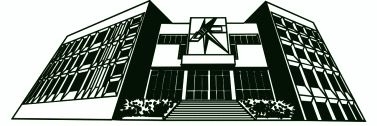 Средно училище за хуманитарни науки и изкуства“Константин Преславски” - ВарнаП Л А НЗА РАБОТАТА НА ПК ПО ХОРЕОГРАФИЯЗА УЧЕБНАТА 2020/2021 годинаІ. ЦЕЛПодобряване на резултатите от учебно-възпитателната работа чрез активизиране на познавателната дейност на учениците, като се стимулира самостоятелната им работа и се прилагат по-ефективни педагогически методи в учебния процес.ІІ. ОСНОВНИ ЗАДАЧИ1. Повишаване на качеството на образованието и подготовката на учениците.	2. Съобразяването на организацията на класно-урочната дейност и педагогическите методи с новите тенденции в образованието.	3. Повишаване на квалификацията на учителите.	4. Стартиране на детски школи за шеста учебна година с цел прием на деца след завършен начален етап на образование.	5. Сътрудничество с училища и радио „Варна“.		ІІІ. ДЕЙНОСТИ ЗА ИЗПЪЛНЕНИЕ	1. Проучване, обсъждане и подобряване на учебните програми, съобразени с изискванията и промените в ЗПУО, плановете за обучение по хореография и годишните времеви графици за учебната 2020/2021 година.Срок: м. септември, 2020 г.Отг.: учителите по хореография	2. Откриване на учебната година.Срок: 15.09.2020 г.Отг.: Милен Гроздев и Дилян Галев	3. Изготвяне на график за консултации за попълване на пропуски в подготовката на учениците.Срок: м. октомври, 2020 г.Отг.: учителите по хореографияИзготвяне и актуализиране на програма за културна дейност в град Варна и концертни изяви на катедрата по хореография.Срок: постояненОтг.: Теодора Пеева и Ирма Каспарян	5.	Квалификация на педагогическите кадри от катедрата и работа по проекти.Обучение за квалификационни кредити.Срок: м. януари, 2021 г.Отг.: учителите по хореография	6. Обсъждане на работата и резултатите през І учебен срок и изготвяне на отчет за работата на ПК.Срок: м. февруари, 2021 г.Отг.: Председател на ПК	7. Преглед на художествената самодейност.Срок: м. март, 2021 г.Отг.: Теодора Пеева	8. Рекламна дейност - актуализиране, подобряване и обновяване с актуална информация сайта на училището и страницата на профил „Изкуства“ – Хореография в интернет пространството. Разпространяване на информация за публично достояние.Срок: постояненОтг.: Ивайло Иванов, Теодора Пеева	9. Целенасочена работа с ученици от паралелките с изучаване на хореография и представителните ансамбли за участия в регионални, национални и международни конкурси, събори и надигравания.Творчески лагер на танцовите ансамбли 9-12 клас по български танци.Срок: м. януари/февруари, 2021 г.Отг. Дилян ГалевОтг. Ивайло Иванов	10. Подобряване на състоянието на материално-техническата база и култивиране на отговорно отношение в учениците за опазването й с цел мотивация на учениците да продължат образованието си в паралелката с професия „Танцьор“, за подпомагане на бъдещата професионална ориентация и реализация, както следва:	В танцова зала 102 – поставяне фотографии на значими и утвърдени с постиженията си личности в българската хореография и класическия танц.Срок: м. декември, 2020 г.Отг.: Милен Гроздев и Ирма Каспарян	В танцова зала 03 – съвместен проект с катедра Изобразително изкуство - изрисуване на контурна карта на България и поставяне на фотографии с носии, характерни за всяка етнографска област.Срок: м. януари, 2021 г.Отг.: Дилян Галев	11. Стимулиране на учениците с разширено, професионално и профилирано обучение по хореография за участие в концерти, областни и национални конкурси, фестивали и олимпиади.Срок: постояненОтг.: учителите по хореография	12. Годишни изяви на паралелките по хореография:Организиране на образователни концерти с учениците от паралелките с разширено, професионално и профилирано обучение по хореография в основни училища и читалища с рекламна цел за новата учебна година.Срок: постояненОтг.: учителите по хореографияУчастие в организираните от Община Варна концерти.Срок: постояненОтг.: Дилян Галев, Стела Филипова, Йоанна АнгеловаУчастие на учениците от Профил „Изкуства“ - Хореография, Випуск 2021 в традиционния за училището „Маскен бал“.Срок: м. декември, 2020 г.Отг.: Милен Гроздев и Стела ФилиповаУчастие на учениците от паралелките с подготовка по Хореография, Представителните танцови състави и децата от детската школа в коледните празници на СУ за ХНИ „К. Преславски”.Срок: м. декември, 2020 г.Отг.: Милен Гроздев, Дилян Галев, Стела Филипова(отг. за сценарий Емине Мустафа)Годишна продукция на учениците от 12 „Ж” клас.Срок: м. март, 2021 г.Отг.: Милен Гроздев и Стела ФилиповаУчастие на учениците от паралелките с подготовка по Хореография в „Празник на чуждите езици“.Срок: м. април, 2021 г.Отг.: Ирма КаспарянУчастие на учениците от паралелките с разширено, професионално и профилирано обучение по хореография от Представителен танцов ансамбъл (9 –12 клас), Детски танцов ансамбъл (6 - 7 клас) и ансамблите за Съвременни танцови техники в Пролетен салон на изкуствата – 2021 г.Срок: м. април, 2021 гОтг.: Йоанна Ангелова, Дилян ГалевОрганизиране и участие на учениците от паралелките с разширено, професионално и профилирано обучение по хореография, Представителен танцов ансамбъл (9–12 клас), Детски танцов ансамбъл (6-8 клас) и ансамблите за Съвременни танцови техники в годишен концерт на училището.Срок: 07.05.2021 г.Гл. отг.: Валентина КрачуноваОтг.: Ивайло ИвановПодготовка.:учителите по хореография и ръководителите на съставиОрганизиране на годишен концерт - продукция на паралелките по хореография - български народни танци и модерен танц.Срок: м. юни, 2021 г.Отг.: учителите по хореографияПровеждане на годишни открити уроци с учениците от 5 до 12 клас с разширено, професионално и профилирано обучение по хореография.Срок: втори учебен срокОтг.: Милен Гроздев и учителите по хореографияПровеждане на годишни изпитни уроци за оформяне на годишна оценка с учениците от разширено, професионално и профилирано обучение по хореография.Срок: м. юни, 2021 г.Отг.: учителите по хореография за съответния клас	13. Анализ за работата на предметната колегия през учебната година и изготвяне на годишния отчетен доклад.Срок: края на м. юни, 2021 г.Отг.: председателят на ПК